Конкурс грантов СВФУ для прохождения зарубежных стажировок “NEFU academic mobility”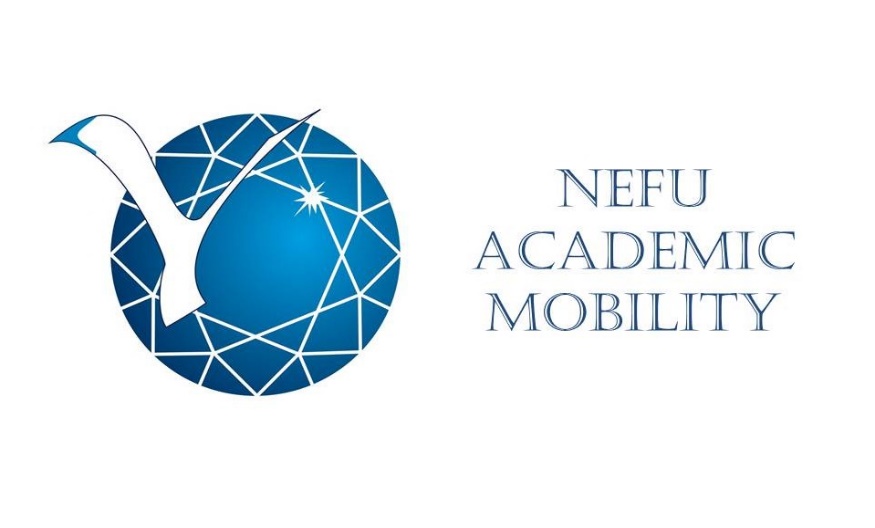 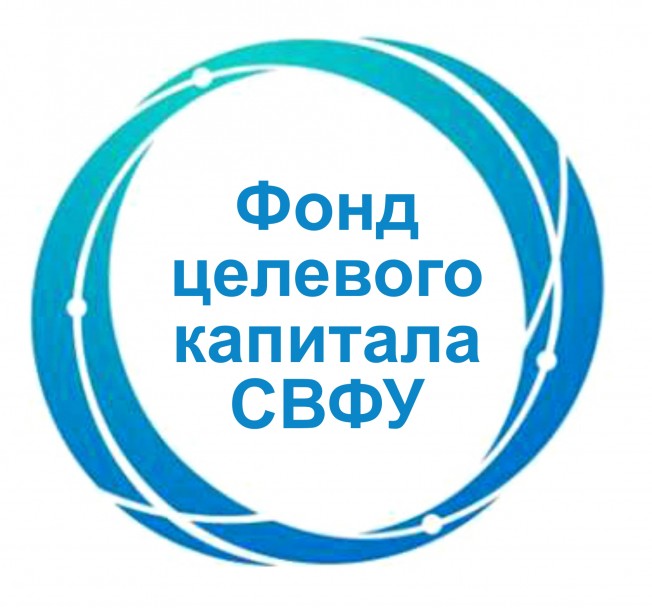 “NEFU academic mobility” Грант «NEFU academic mobility» является формой поддержки талантливых и перспективных обучающихся СВФУ, направленной на стимулирование академического обмена с вузами-партнерами за рубежом, а также для развития учебной и научной деятельности студентов и аспирантов в виде стажировок в зарубежных вузах. Конкурс будет проводиться ежегодно. Требования к участникам: · студенты 2-3 курсов, аспиранты; · уровень владения иностранными языками не ниже уровня B1 (справка с Языкового центра СВФУ); · отличная или хорошая успеваемость; · участие в научной деятельности факультета, университета. Этапы Конкурса: 1 этап - прием конкурсных документов обучающихся от структурных подразделений СВФУ; 2 этап - рассмотрение документов Конкурсной комиссией; 3 этап – собеседование на английском языке со студентами/аспирантами, прошедшими 2-й этап Конкурса; 4 этап – объявление результатов Конкурса, оформление стажировок. Необходимые документы: - Письмо-заявка с обоснованием участия в Конкурсе (на английском языке), подписанное участником, о целесообразности обучения (стажировки, выполнения научной работы) в зарубежном вузе. (Объем 1-2 страницы А4)  - Письмо-представление от директора/декана структурного подразделения с краткой характеристикой научной, творческой (для творческих специальностей) деятельности претендента за период его обучения в СВФУ. -  Рекомендательное письмо от одного преподавателя (либо научного сотрудника или куратора), лично знающего претендента.  - Справка от Языкового центра СВФУ, подтверждающая знание иностранного языка не ниже уровня В1. - Копия зачетной книжки за весь период обучения, заверенная в деканате. - Копии документов, подтверждающих научные успехи претендента, список научных работ и публикаций (если есть), заверенные выпускающей кафедрой. - Биографическую справку (резюме) с указанием фамилии, имени, отчества, даты рождения, места рождения, данных российского внутреннего и заграничного паспортов, домашнего адреса и контактного телефона. - Приблизительная смета расходов в случае определенного места прохождения стажировки. Форма сметы. Следите за новостями в нашей группе ВКонтакте: http://vk.com/ums_svfu За дополнительной информацией обращаться к координатору программы Винокуровой Лене Валентиновне в Управление международных связей СВФУ (каб.216 ГУК) по тел: 36-14-53, 49-68-10, email: lv.vinokurova@s-vfu.ru.  